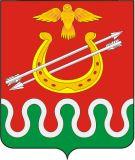 Администрация Боготольского районаКрасноярского краяПОСТАНОВЛЕНИЕ«20» ноября  2012 года						                    № 657- пО назначении уполномоченного по правам ребенка         В целях исполнения Конвенции о правах ребенка и на основании Федерального закона от 24.07.1998 г. №124-ФЗ «Об основных гарантиях прав ребенка в Российской Федерации»          ПОСТАНОВЛЯЮ:1.Назначить уполномоченным по правам ребенка в Боготольском районе Фукс Светлану Ивановну – директора муниципального бюджетного учреждения «Социально-реабилитационнный центр для несовершеннолетних «Боготольский».2.Определить время приема граждан  второй и четвертый вторник  месяца с 10.00 ч. до 12.00 ч. по адресу: г. Боготол, ул. Комсомольская, 2, каб.34.3.Настоящее постановление разместить на официальном сайте администрации Боготольского района и опубликовать в «Официальном вестнике Боготольского района».4.Контроль за исполнением настоящего постановления возложить на заместителя главы администрации по социальным, организационным вопросам и общественно-политической работе Недосекина Г.А.5. Постановление вступает в силу со дня подписания.Глава администрации района                                                Н.В. Красько